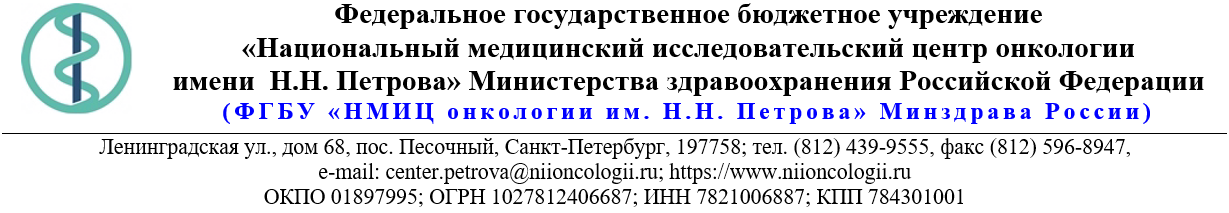 13.Описание объекта закупки24.04.2024 № 05-07/744Ссылка на данный номер обязательна!Запрос о предоставлении ценовой информациидля нужд ФГБУ «НМИЦ онкологии им. Н.Н. Петрова» Минздрава РоссииСтруктура цены (расходы, включенные в цену товара/работы/услуги) должна включать в себя:1)	стоимость товара/работы/услуги; 2)	стоимость упаковки товара;3)	стоимость транспортировки товара от склада поставщика до склада покупателя, включающая в себя все сопутствующие расходы, а также погрузочно-разгрузочные работы;4)	расходы поставщика на уплату таможенных сборов, налоговых и иных обязательных платежей, обязанность по внесению которых установлена российским законодательством;5)  все иные прямые и косвенные накладные расходы поставщика/подрядчика/исполнителя, связанные с поставкой товара/выполнением работ/оказанием услуг и необходимые для надлежащего выполнения обязательств.Сведения о товаре/работе/услуге: содержатся в Приложении.Просим всех заинтересованных лиц представить свои коммерческие предложения (далее - КП) о цене поставки товара/выполнения работы/оказания услуги с использованием прилагаемой формы описания  товара/работы/услуги и направлять их в форме электронного документа, подписанного квалифицированной электронной цифровой подписью (электронная цифровая подпись должна быть открепленной, в формате “sig”) по следующему адресу: 4399541@niioncologii.ru.Информируем, что направленные предложения не будут рассматриваться в качестве заявки на участие в закупке и не дают в дальнейшем каких-либо преимуществ для лиц, подавших указанные предложения.Настоящий запрос не является извещением о проведении закупки, офертой или публичной офертой и не влечет возникновения каких-либо обязательств заказчика.Из ответа на запрос должны однозначно определяться цена единицы товара/работы/услуги и общая цена контракта на условиях, указанных в запросе, срок действия предлагаемой цены.КП оформляется на официальном бланке (при наличии), должно содержать реквизиты организации (официальное наименование, ИНН, КПП - обязательно), и должно содержать ссылку на дату и номер запроса о предоставлении ценовой информации. КП должно содержать актуальные на момент запроса цены товара (работ, услуг), технические характеристики и прочие данные, в том числе условия поставки и оплаты, полностью соответствующие указанным в запросе о предоставлении ценовой информации.В КП должно содержаться однозначное указание на то, что предлагаемые товары (работы, услуги) полностью и по всем запрошенным характеристиками соответствуют описанию объекта закупки, содержащемуся в запросе о предоставлении ценовой информации, выраженное одним из следующих способов: - указанием в КП соответствующего запросу описания товара (работы, услуги)- подтверждением в тексте КП намерения поставки товара (выполнения работы, услуги) на условиях, указанных в запросе, в случае заключения контракта.Обращаем внимание, что в случае осуществления закупки путём заключения контракта (договора) с единственным поставщиком (в предусмотренных законом случаях) контракт (договор) заключается в форме электронного документа с использованием системы электронного документооборота. Документы о приемке по такому контракту (договору) также оформляются в виде электронных документов в системе электронного документооборота.1.Наименование объекта закупкиПоставка расходных материалов для паталогоанатомического отделения2.Место поставки товара, оказания услуг, выполнения работСПБ, п. Песочный, ул. Ленинградская3.Авансирование (предусмотрено (____%)/ не предусмотрено)не предусмотрено4.Дата начала исполнения обязательств контрагентомс момента подписания контракта5.Срок окончания исполнения обязательств контрагентом в течение 120 календарных дней с момента заключения контракта6.Периодичность выполнения работ, оказания услуг, количество партий поставляемого товароввесь товар должен быть поставлен в течение 120 календарных дней с момента заключения контракта, допускается поставка партиями7.Документы, которые должны быть представлены контрагентом вместе с товаром, результатом выполненной работы, оказанной услуги (либо в составе заявки на участие)регистрационные удостоверения8.Требования к гарантии качества товара, работы, услуги (да/нет)не предусмотрено8.1.Срок, на который предоставляется гарантия и (или) требования к объему предоставления гарантий качества товара, работы, услуги (Если ДА)Остаточный срок годности товара на момент поставки должен быть не менее 12 (двенадцати) месяцев, а если общий срок годности товра составляет 1 год и менее, то остаточный срок годности на момент поставки товара должен составлять не менее  60% от установленного производителем срока годности.8.2.Размер обеспечения гарантийных обязательств
 (до 10% НМЦК)нет9.Преимущества, требования к участникам, нац.режимПриказ Минфина России от 04.06.2018 N 126н «Об условиях допуска товаров, происходящих из иностранного государства или группы иностранных государств, для целей осуществления закупок товаров для обеспечения государственных и муниципальных нужд»9.1.Преимущества (СМП, Инвалиды, УИС)преимущество инвалидам9.2.Требования к участникам (специальное разрешение (лицензия), аккредитация, членство в СРО или свидетельство о допуске к определенному виду работ)нет9.3.Запреты, ограничения, условия допуска по статье 14 Закона 
№ 44-ФЗда10.Дополнительные требования к участникам 
(при наличии ПП № 2571)нет11.Страна происхождения (указывается участником в заявке, коммерческом предложении)Указаны в пункте 1312.Количество и единица измерения объекта закупкиУказаны в пункте 13№ п/пНаименование товара Требования к качеству, техническим и функциональным характеристикам товараКол-воЕд. изм.ОКПД2/ КТРУСтрана происхожденияНДС %Цена за ед. без НДС (руб.)Сумма без НДС (руб.)Контейнер открытый 7 мл (Bond Open Containers)Контейнер открытого типа, объем не менее 7 мл, для использования в иммуностейнере Bond-maX. Поставка эквивалента не допускается  на основании п. 1 ч. 1 ст. 33 Федерального закона от 05.04.2013 № 44-ФЗ «О контрактной системе в сфере закупок товаров, работ, услуг для государственных и муниципальных нужд», т.к. закупка осуществляется на поставку расходных материалов к оборудованию, используемому Заказчиком, в соответствии с технической документацией на указанное оборудование.2упаковка32.50.50.190Устройства покрывающие стекла - Bond Universal CovertilesУстройства покрывающие стекла. Универсальные ковертили, для использования в иммуностейнере Bond-maX, пластиковые накладки на предметные стекла, используются для покрытия стекол с образцом ткани для обеспечения оптимальных условий распределения реагентов при проведении иммуногистохимического окрашивания, 160 шт./упак.Поставка эквивалента не допускается  на основании п. 1 ч. 1 ст. 33 Федерального закона от 05.04.2013 № 44-ФЗ «О контрактной системе в сфере закупок товаров, работ, услуг для государственных и муниципальных нужд», т.к. закупка осуществляется на поставку расходных материалов к оборудованию, используемому Заказчиком, в соответствии с технической документацией на указанное оборудование.5упаковка32.50.50.190Устройство для забора проб (Bond  Aspirating Probe)Устройство для забора проб, совместима с иммуностейнером Bond-maX. Пластиковая игла с тефлоновым покрытием, предназначенная для забора жидкостей (реагентов) и их последующего нанесения на предметное стеклоПоставка эквивалента не допускается  на основании п. 1 ч. 1 ст. 33 Федерального закона от 05.04.2013 № 44-ФЗ «О контрактной системе в сфере закупок товаров, работ, услуг для государственных и муниципальных нужд», т.к. закупка осуществляется на поставку расходных материалов к оборудованию, используемому Заказчиком, в соответствии с технической документацией на указанное оборудование.1шт32.50.50.190Станции для перемешивания (Bond Mixing Stations)Станция для перемешивания реагентов, изготовлены из пластика и состоят из 6 флаконов соединенных между собой, используются для перемешивания DAB хромогена и DAB буфера при проведении иммуногистохимического окрашивания, не менее 5 шт./упак., для использования в иммуностейнере Bond-maX. Поставка эквивалента не допускается  на основании п. 1 ч. 1 ст. 33 Федерального закона от 05.04.2013 № 44-ФЗ «О контрактной системе в сфере закупок товаров, работ, услуг для государственных и муниципальных нужд», т.к. закупка осуществляется на поставку расходных материалов к оборудованию, используемому Заказчиком, в соответствии с технической документацией на указанное оборудование.2упак32.50.50.190Лента для принтера(Bond Universal Slide Labels)Лента с этикетками и чернильная лента должны быть совместимы с принтером, имеющимся в наличии у Заказчика, с помощью которого на наклейки наносится необходимая информация. Этикетки предназначены для маркировки предметных стекол.Этикетки для стекол и лента для принтера (не менее 3000 этикеток на ленте), для использования в иммуностейнере Bond-maX. Поставка эквивалента не допускается  на основании п. 1 ч. 1 ст. 33 Федерального закона от 05.04.2013 № 44-ФЗ «О контрактной системе в сфере закупок товаров, работ, услуг для государственных и муниципальных нужд», т.к. закупка осуществляется на поставку расходных материалов к оборудованию, используемому Заказчиком, в соответствии с технической документацией на указанное оборудование.2упак32.50.50.190